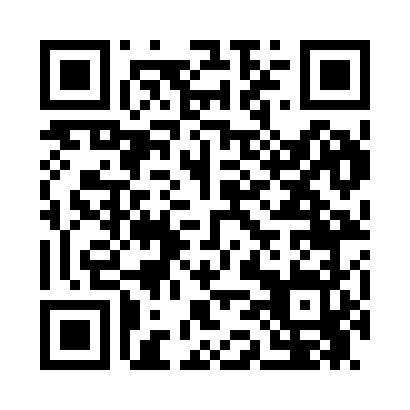 Prayer times for Cooterville, Louisiana, USAWed 1 May 2024 - Fri 31 May 2024High Latitude Method: Angle Based RulePrayer Calculation Method: Islamic Society of North AmericaAsar Calculation Method: ShafiPrayer times provided by https://www.salahtimes.comDateDayFajrSunriseDhuhrAsrMaghribIsha1Wed5:146:271:114:517:559:092Thu5:126:261:114:517:569:103Fri5:116:251:114:517:579:114Sat5:106:241:114:517:589:125Sun5:096:231:114:517:589:136Mon5:086:221:114:517:599:147Tue5:076:221:104:518:009:158Wed5:066:211:104:518:009:169Thu5:056:201:104:518:019:1610Fri5:046:191:104:518:029:1711Sat5:036:181:104:518:039:1812Sun5:026:181:104:518:039:1913Mon5:016:171:104:518:049:2014Tue5:006:161:104:518:059:2115Wed4:596:161:104:528:059:2216Thu4:586:151:104:528:069:2317Fri4:576:141:104:528:079:2418Sat4:576:141:104:528:079:2519Sun4:566:131:104:528:089:2620Mon4:556:131:114:528:099:2721Tue4:546:121:114:528:099:2722Wed4:546:121:114:528:109:2823Thu4:536:111:114:528:119:2924Fri4:526:111:114:528:119:3025Sat4:526:101:114:528:129:3126Sun4:516:101:114:528:139:3227Mon4:506:091:114:538:139:3228Tue4:506:091:114:538:149:3329Wed4:496:091:114:538:149:3430Thu4:496:081:124:538:159:3531Fri4:486:081:124:538:169:36